H 1 γάτα έχει	αυτιά.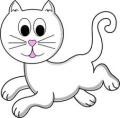 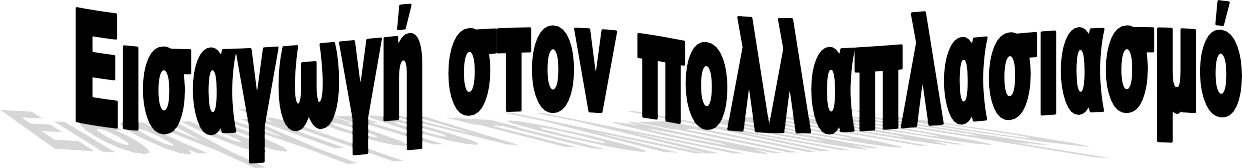 Οι  2 γάτες έχουν	+	=	, άρα 2 φορές το 2 =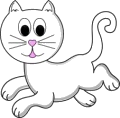 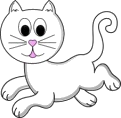 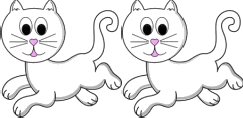 Οι 3 γάτες έχουν+	+	=, άρα 3 φορές το 2 =Οι 4 γάτες έχουν	++	+	=, άρα 4 φορές το 2 =Οι 5 γάτες έχουν	, άρα 5 φορές το 2 =		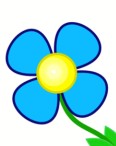 Το 1 λουλούδι έχει	πέταλα.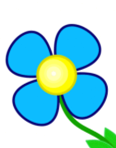 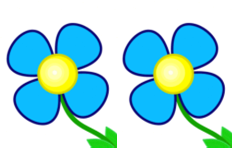 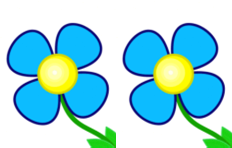 Τα 2 λουλούδια έχουν	+	=	, άρα 2 φορές το 4 =Τα 3 λουλούδια έχουν	+	+	=	, άρα 3 φορές το 4 =Τα 4 λουλούδια έχουν+	+	+	=4 φορές το 4Τα 5 λουλούδια έχουν+	+	+	+, άρα 5 φορές το 4 =Υπολογίζω με φορές (Χ) και γράφω την μαθηματική πρόταση:Πόσα πόδια έχουν τα 2 χταπόδια;φορές το	=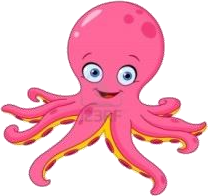 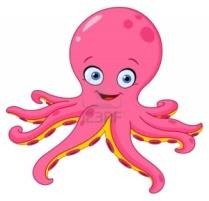 Τα 2 χταπόδια έχουν	πόδια.Πόσα πέταλα έχουν 3 λουλούδια;φορές το	= Τα 3 λουλούδια έχουν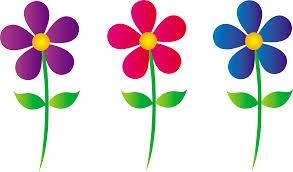 πέταλα.Πόσα μπαλόνια έχουν οι 2 κορδέλες;φορές το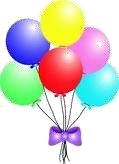 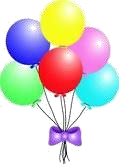 Οι 2 κορδέλες έχουν=μπαλόνια.Πόσα πόδια έχουν οι 4 αστερίες;φορές το	=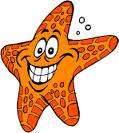 Οι 4 αστερίες έχουν	πόδια.Πόσα παπούτσια είναι τα 4 ζευγάρια;φορές το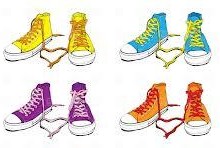 Τα 4 ζευγάρια είναι=παπούτσια.